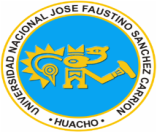 UNIVERSIDAD NACIONAL JOSÉ FAUSTINO SÁNCHEZ CARRIÓNFacultad Ingeniería Agrarias Industrias Alimentarias y AmbientalEscuela Académico Profesional de Ingeniería en Industrias alimentariasSÍLABOASIGNATURA: TECNOLOGIA DE ALIMENTOS  III  I.-    DATOS GENERALE S   1.1.- Código          :134541.2.-Departamento Académico      : Industrias Alimentaria.1.3.-Ciclol de Estudios             :        VIII 1.4.- Créditos                :         031.5.-     Plan de Estudios :         051.6.-   Condición                     :OBLIGATORIA	 1.7.-   Horas Semanales: HT.  02H.P. 02  1.8- Pre-requisito                        :       4021.9.-Semestre Académico :      2016-II1.10.-Docente			:Ing. Guillermo Vásquez Clavo.1.11.-Condicion, categoría y dedicación:   Nombrado, asociado a Dedicación exclusiva.1.12- Email                            :guivascla@hotmail.com 1.13.- Horas Semanales :          4h                                                                                                                                                                                                                                                                                                                                                                                                                                                                         1.14.-Duracion                               :17 semanasII.-SUMILLA.Estudio de una parte del conjunto de las operaciones de transformación esta es los procesos de extracción. Que considera la separación de compuestos de interés particular del resto de los elementos que estén presentes  en las materias primas y/o alimentos, para que posteriormente sean aplicados a otros alimentos, Así aparecen las tecnologías que aplican la extracción de colorantes, aceites esenciales, proteínas de diversos orígenes, hidrocoloides y aceites vegetales.III. - METODOLOGIA DE ENSEÑANZA3.1-OBJETIVOS GENERALES DE LA ASIGNATURA.Estudio de una parte de conjunto de operaciones de transformación de alimentos.b.    Dar  a conocer a los alumnos los fundamentos de procesos de extracción aplicada a materias primas agropecuarias para obtener productos alimenticios y/o  insumos para la industria alimentaria.3.3.- Estrategias Metodológicas	Los métodos didácticos a utilizar serán de enseñanza individualizada, socializada o mixta. Son métodos de enseñanza individualizada que usaremos: el de la enseñanza programada. El método de enseñanza socializada elegida es: el trabajo en grupo. De los métodos mixtos tenemos: el de la argumentación, el de discusión, y el de lectura.       Los procedimientos didácticos a utilizar son: el inductivo y el deductivo.        Entre las técnicas  de enseñanza a emplear están: expositiva, dictado, interrogatorio, dialogo,  discusión, demostración, experiencia, de investigación.	3.4. Medios y Materiales de enseñanza      Se utilizara medios visuales y audiovisuales. Se comentara con el uso de proyector multimedia, videos, separatas, se hará uso del laboratorio pos cosecha para la realización de las practicas adecuadas a la aplicación profesional.3.5.-INVESTIGACION.       Los estudiantes conformaran equipos, máximo de cuatro alumnos, escogerán los temas de interés para el curso que serán desarrollados durante el semestre académico, siendo la sustentación a partir del diecisieteavo semana.IV.-CONTENIDO TEMÁTICO Y CRONOGRAMA.SEMANA   01.             Introducción al curso –formación de Grupos.SEMANA   02.            Teoría Extracción de Aceites  Esenciales.SEMANA 03.               Métodos de obtención de aceites esenciales y su utilización en la industria de alimentos.                                      Practica: Extracción y caracterización de Aceites Esenciales.SEMANA 04.             Extracción de Hidrocoloides: Pectina.                                    Practica: Extracción de pectina (origen vegetal).SEMANA  05.          Extracción de Gelatina.                                   Practica: extracción de Gelatina (origen animal).SEMANA  06            Extracción de Carragenina.                                   Practica: extracción de Carragenina.(origen marino).SEMANA 07.             Extracción de ColorantesSEMANA 08.               EXAMEN DE MEDIO CURSOSEMANA 09.              Practica: extracción de Antocianina (maíz morado).SEMANA 10.        Extracción de aceites y Grasas.SEMANA 11.            Extracción de aceites y Grasas.                                   Practica extracción de aceites y grasas.SEMANA  12:      Obtención de concentrados Proteicos.                             Practica: Obtención de concentrado proteico. Suero de quesería.SEMANA  13:           Practica: Obtención de concentrado proteico. A partir de cereales.SEMANA   14:     Exposición de trabajos.SEMANA 15   :    Exposición de trabajos.SEMANA  17:      Exposición de trabajos. SEMANA 18:            EVALUACIÓNV.- METODOLOGÍA DE EVALUACIÓN (de acuerdo al Capítulo X del Reglamento Académico).5.1.- Requisitos de Aprobacióna) Rendir los pasos o exámenes en las fechas programadas, según Reglamento Académico b) Asistencia no menor al 70% de las actividades del curso, en caso contrario se declara al alumno deshabilitado.c) La Nota Promocional  se obtiene con la  siguiente fórmula: NP1=   EO+ EE+ WE/3NP2=   EO+ EE+ WE  /3                                                                                       Nota promocional=  NP1  +  NP2/ 2Donde:  E0: 	Nota de Examen Oral	EE:	 Nota de Examen EscritoWE:	 Notas de Practicas y trabajos5.2- Los alumnos con Nota Desaprobada tendrán derecho a rendir un examen sustitutorio, según Reglamento Académico siempre que su nota sea 07VI. 	BIBLIOGRAFÍA BÁSICA Y COMPLEMENTARIABADUL, S.1999.Quimica de los Alimentos. Ed. el Manual Moderno, S. A. de CV. México.	BAUTISTA, M.1978. Concentrados proteicos de origen animal.N°78.BELIZ Y GROSCH, W.1997.Quimica de los Alimentos. Ed. Acriba España.BENNION, E.1967.Fabricacion de pan. Ed. Acriba España.BRAVERMAN, J. 1980.La Bioquímica de los Alimentos Ed. el Manual Moderno, S.A. de CV. México.FELLOWS, P.1994.Tecnologiadel procesado de los alimentos. Editorial Acriba España.FENEMA, O.2000.Quiimica de los Alimentos. Ed. Acriba. España.FERRO, M. 1968. extracción y caracterización de Pectina de dos variedades de guayaba.MONTERO, F. 2000.Procesos industriales para generar pequeñas y micro empresas licores, reciclajes de plásticos, curtiembre, almidón de papa. Lima Perú.ZILLER,S. 1999.Grasas y Aceites Alimentarios. Ed. España.AGUSTIN, GT.(2001)Manual de procesos Químicos en la industria .volumen III. Editorial Mc. Hill .MéxicoBOURGEOIS, C. (2001)2Microbiologia alimentaría” volumen Aspectos microbiológicos de la seguridad y calidad  alimentaria” Editorial Acriba Zaragoza España.CRUEGER, W Y A. (1999)”Biotecnología manual de la microbiología industrial.” .Editorial Acriba Zaragoza España.DESROSIER   ,A (1999)”Introducción a la tecnología de alimentos” Editorial CECSA .México Editorial Acriba Zaragoza España.HOUGH, J  (2000) “Biotecnología de la Cerveza” Editorial Mundo. Madrid      España.ARTHEY, D, YASHURST,R 1999.”Procesamiento de frutas2 Acriba S.A. Zaragoza, España.BELITZ,H, Y  GRAS .P. 1998”Química de los alimentos”.2da Edición ACRIBIA S.A. Zaragoza  ,EspañaLINDEN, G, Y  LORIENT 2003.”Bioquímica Agroindustrial,, revalorización alimentaría de la producción agrícola ”Editaría  Acriba, Zaragoza ,España.V.II -LUGAR Y FECHA:HUACHO, SETIEMBRE DEL 2016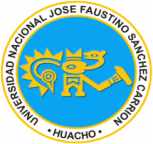 UNIVERSIDAD NACIONAL JOSÉ FAUSTINO SÁNCHEZ CARRIÓNFacultad Ingeniería Agraria, Industrias Alimentarias y AmbientalEscuela Académico Profesional de Ingeniería en Industrias alimentarias         SÍLABO       ASIGNATURA:                                             ENVASES Y EMBALAJESDATOS GENERALE S   1.7.-   Horas Semanales:   HT.  02   H.P. 02  1.8- Pre-requisito                       :    134051.9.-Semestre Académico	: 2015—I 1.1.- Código                                                                 : 13454                                                                      1.2.-Departamento Académico           : Ingeniería  en Industrias Alimentarias.                          1.3.-Ciclol de Estudios                                                 : VIII                                                                                          1.4.- Créditos                                                                : 03                                                                                               1.5.-     Plan de Estudios                                              :  04                                                                                        1.6 .-   Condición : Obligatorio                                                                                                          1.10.-Docente		  :    Ing. Guillermo Vásquez Clavo.1.11.-Condicion, categoría y dedicación.  : Nombrado, asociado a dedicación exclusiva. 1.12- Email          :guivascla@hotmail.com 1.13.- Horas Semanales                      : 4h                                                                                                                                                                                                                                                                                                                                                                                                                                                                                                         1.14.-Duracion                 :17 semanasII.-SUMILLA.     Principios fundamento del empaque  y embalaje. Materiales y tipos de empaque .consideraciones técnicas. Envasado de alimentos. Diseño grafico en envases, rotulaciones y normas técnicas, Embalajes y calidad de producción .Empacado y apilado. Envases y Embalajes para la agro exportación2.2.-UNIDADES DE APRENDIZAJE.		I.-  Unidad: Generalidades de los envases y embalajes		II.- Unidad: Materiales de envases y embalajes (papel, plástico vidrio, hojalata etc.)		III.- Unidad: Aplicación envasado y sistema de empacado de alimentos 		IV.- Unidad: Trazabilidad, codificación de envasado para la distribuciónIII. -METODOLOGIA DE ENSEÑANZA3.1-OBJETIVOS GENERALES DE LA ASIGNATURA.Logra que el estudiante conozca e identifique de manera básica, generalizada la tecnología de envasado y empacado de alimentos.Obtiene un entendimiento técnico de la interacción del alimento, el empaque y el ambiente que le rodea.Conoce y experimenta a través de prácticas los diferentes usos y utilidades de los envases.Familiariza con los tipos de envases, embalajes y maquinarias que se usa en la industria de alimentos.3.2.-- OBJETIVOS ESPECIFICOS.             1.-Explica la concepción de envases y embalajes, funciones importancia dentro                     La complejidad del mercado.             2.-Utilizar y experimentar la interrelación de alimento con los distintos materia                    Les de envases  (papel, vidrio, hojalata, plástico etc.).            3.-Relacionar las distintas aplicaciones de envasado con los alimentos            4.-Identificar  el rotulado, trazabilidad, codificación en envases y embalajes de                     Alimentos.  3.3.- Estrategias Metodológicas	Los métodos didácticos a utilizar serán de enseñanza individualizada, socializada o mixta. Son métodos de enseñanza individualizada que usaremos: el de la enseñanza programada. El método de enseñanza socializada elegida es: el trabajo en grupo. De los métodos mixtos tenemos: el de la argumentación, el de discusión, y el de lectura. Los procedimientos didácticos a utilizar son: el inductivo y el deductivo. Entre las técnicas  de enseñanza a emplear están: expositiva, dictado, interrogatorio, dialogo, discusión, demostración, experiencia, de investigación.	3.4. -Medios y Materiales de enseñanza      Se utilizara medios visuales y audiovisuales. Se comentara con el uso de proyector multimedia, videos, separatas, se hará uso del laboratorio pos cosecha para la realización de las practicas adecuadas a la aplicación profesional.3.5.-INVESTIGACION.       Los estudiantes conformaran equipos, máximo de cuatro alumnos, escogerán los temas de interés para el curso que serán desarrollados durante el semestre académico, siendo la sustentación a partir del dieciseisava  semana IV.-CONTENIDO TEMÁTICO Y CRONOGRAMA.PRIMERA UNIDAD: GENERALIDADES DE ENVASES Y EMBALAJESSEMANA 01.              Introducción a la tecnología de envases y embalajes,                                     Presentación de casos prácticos.SEMANA 02.              Definiciones de envasado, funciones, diseño del envasado                                     Adecuado. (practica de identificación de envases)SEMANA 03.             Lugar del envase dentro de la complejidad del mercado..                                     .(Proyección de video de importancia y adelanto de los envases )SEMANA 04.             Propiedades y características de los materiales de envasado,                                    Clasificación de los empaques, posibles formas de envases con                                    Los diferentes materiales.SEGUNDA UNIDAD: MATERIALES DE ENVASES (PAPEL, PASTICOS, VIDRIO,                                       HOJALATAS)SEMANA 05.           Propiedades y características de los envases de papel y cartón                                  (Practica de envases  papel y cartón en alimentos).SEMANA 06.         Propiedades y características de  los envases plásticos, clases de                                 Polímeros, termo fraguado y termoplástico.                                (Practica identificación de  Plásticos)SEMANA 07.        Propiedades y característica de los envases de vidrio                                (Proyección de video de fabricación  de envases de vidrio)SEMANA 08.       Composición, usos  de la hojalata  en la industria alimentaria (Practica identificación y adherencia de lacas o barnices en hojalatas)                                             EVALUACIONTERCERA UNIDAD:    APLICACIÓN DE SISTEMAS DE ENVASADO EN                                          EN ALIMENTOS.SEMANA 09.         Selección de empaques para carnes  y pescado, tiposy calidad de envasado aplicaciones de sistemas diversos. (Practica de envasado al vacío)SEMANA 10.        Envases  y embalajes para lácteos  y derivados                               (Practica de envases barrera al vapor de agua)SEMANA 11.        Envases y embalajes para frutas y verduras frescas, incluye hierbas, Especias, frutas secas    (practica de envases barrera al oxigeno)SEMANA 12         Selección de envasado para bebidas y técnicas de mercadeo de bebidas. (Practica  de envases de aromas y sabores)CUARTA UNIDAD: TRANZABILIDAD, CODIFICACION PARA LA DISTRIBUCION  SEMANA 13.        La trazabilidad, en envases, etiquetado, codificación de barras  (Practica de rotulación en envases)SEMANA 14.      Envasado aséptico, definiciones de envases laminados, tetra pack (Proyección de video sobre tetra pack)SEMANA 15.      Alimentos secos y sensibles a la humedad, efecto de los empaques en                                                           Productos deshidratados.  (Practica de empacado de alimentos deshidratados).SEMANA  16.    Equipos y maquinarias para el envasado  y técnicas de empaques  y                            Envases activos e inteligentes.SEMANA 17. EXPOSICION DE TRABAJOSSEMANA 18.           EVALUACIONV.- METODOLOGÍA DE EVALUACIÓN (de acuerdo al Capítulo X del Reglamento Académico)..5.1.- Requisitos de Aprobacióna) Rendir los pasos o exámenes en las fechas programadas, según Reglamento Académico b) Asistencia no menor al 70% de las actividades del curso, en caso contrario se declara al alumno deshabilitado.c) La Nota Promocional  se obtiene con la  siguiente fórmula:                                                                      NP=  + EPx% + EFx% + NPx%  Donde:  EP: 	Nota de Examen Parcial	Conceptual    0.35EF:	 Nota de Examen Final                      Conceptual     0.35NPr:	 Notas de Practicas	                         0.305.2- Los alumnos con Nota Desaprobada tendrán derecho a rendir un examen sustitutorio, según Reglamento Académico siempre que su nota sea 07	VI. 	BIBLIOGRAFÍA BÁSICA Y COMPLEMENTARIA	1. BUREAUG Y MULTON J. (2003)”Embalajes de los alimentos  de gran consumo”, Editorial   Acriba S.A. Zaragoza España.2. TESS  R.F.   (2004).”Principios del envasados de alimentos”. Editorial  Acriba Zaragoza, España.3. RANKINMD (2009)”Manual del envasado  en la industria alimentaria” editorial Acriba, Zaragoza, España.4. DEROSIER N.”Consideraciones   de los alimentos “Editorial Continental, S.A. México.5. Copúlate t.p.”Alimentos, química de sus componentes” Edición Acriba Zaragoza ,España.6. PETTER N.(2007)”Ciencia de los alimentos” Editorial Ester  S.A. México.XV.-LUGAR Y FECHA:        HUACHO, Agosto  del  2015